PROJECTE DE REUTILITZACIÓ I SOCIALITZACIÓ DE LLIBRES DE TEXT: “Cuida’m i passa’m”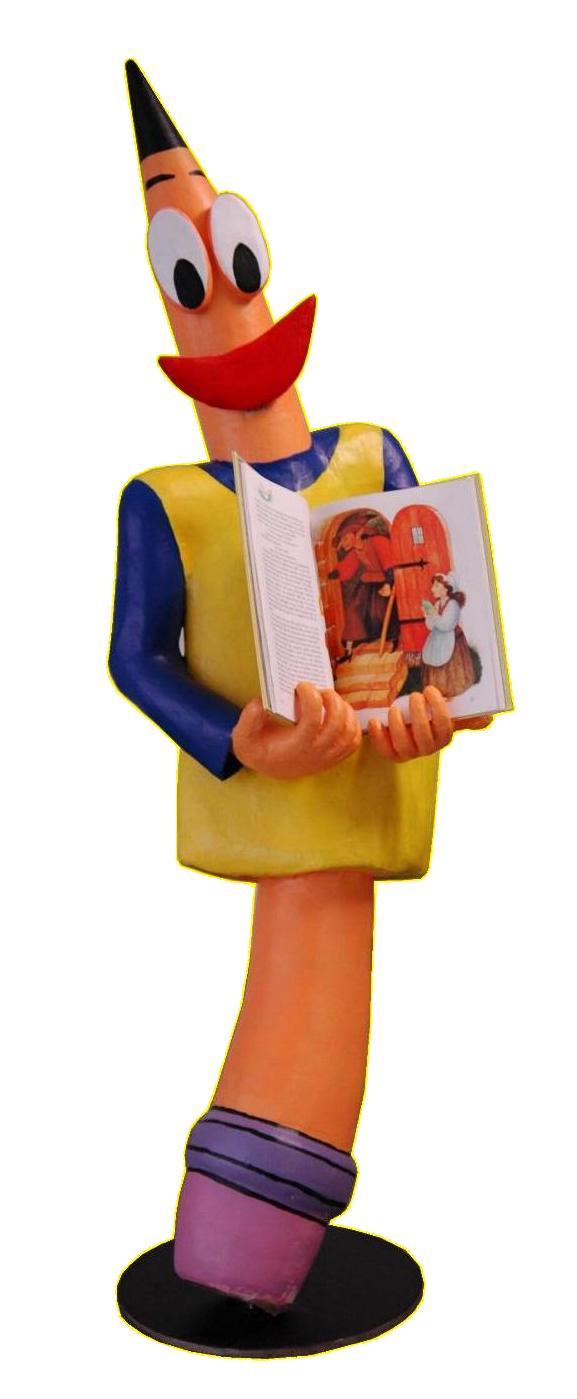 ESCOLA PARE RAMON CASTELLTORT I MIRALDANOM DEL PROJECTE :   CUIDA’M  I  PASSA’MINTRODUCCIÓA la nostra escola el Projecte de socialització i reutilització de llibres de text es va iniciar el curs 2007-2008.Escola i AMPA van invertir un seguit de diners per iniciar el projecte. Durant tres anys es va poder gaudir de la subvenció presentada al Departament i que ens ajudava molt a tirar endavant el projecte i a anar incorporant nous llibres per poder abaratir el cost a les famílies.Al nostre projecte tenim llibres de socialització(llibres de lectura i diccionaris) que sempre es queden a l’escola i llibres de reutilització que són els llibres de text que tenen els alumnes i que s’emporten a casa per fer deures, estudiar...El projecte s’ha hagut d’anar renovant, doncs al cap de 4 anys els llibres de text de reutilització es van haver de canviar, incorporant nous llibres al projecte. Els llibres de socialització com que són de lectura i no estan fets malbé s’han mantingut dins el projecte, només es van comprant alguns que estan més deteriorats i que la comissió de seguiment valora negativament.JUSTIFICACIÓDes de fa dos anys que se’ns van comunicar que el Departament ja no subvencionaria més els projectes de reutilització de llibres. Veient la valoració positiva tan per part de l’Associació de pares i mares , com per l’equip docent del centre, vam considerar seguir endavant amb aquest projecte i continuar-lo entre escola i AMPA. Tots som  conscients de la important despesa que suposa a les famílies la compra de llibres i el benefici que ha suposat durant aquests anys,  volent fomentar dins la nostra escola actituds que giren al voltant del reciclatge  i el respecte pel medi ambient, l’equip docent del centre accepta continuar de bon grat la proposta.Així doncs, tota la Comunitat Educativa  va estar d’acord en tirar endavant aquest projecte.OBJECTIUSContinuar amb una filosofia d’escola que fomenti el respecte pel material, la responsabilitat individual i el fet de compartir amb els companys.Fomentar les actituds i valors que giren al voltant del reciclatge i el respecte pel medi ambient.Poder aprofitar els llibres al llarg d’un període de, com a mínim, quatre anys, termini imposat per la llei a les editorials per mantenir-los.Implicar els nostres alumnes en la lluita contra el consumisme excessiu.Disminuir la despesa familiar pel que fa la compra de llibres.ALUMNAT QUE PARTICIPA AL PROJECTETot l’alumnat d’Educació Primària, uns 300 alumnesPROCÉS DEL PROJECTE I CALENDARI D’APLICACIÓAbril:Es revisen els llibres que poden entrar a formar part del projecte: Claustre de professorsEs defineix la comissió del projecte: l’Equip directiu, un mestre/a definitiu/va al centre, 2 membres de l’AMPA.El projecte queda definit com una filosofia d’escola on totes les famílies hi queden incloses.Maig:∙    Comanda del llibres de text necessaris, folres, elaboració d’etiquetes...  Juny: Primera quinzena: revisió dels llibres del curs per part dels mestres i alumnes i famílies.Es fixarà un dia per tal que es lliurin els llibres a comissió que avaluarà el seu estat: canvi d’etiquetes, folres... si cal i valoració del llibre amb el gomet corresponent.Els criteris pels quals no s’acceptarà un llibre seran: la manca de fulls, guixades amb bolígraf o retolador, estrips o fulls solts o tots aquells aspectes que la comissió consideri, encara que no constin en aquest apartat.Juliol:Elaboració d’un contracte de compromís per les famílies que comencen el projecte on hi ha les condicions que s’han de complir.Es fa la comanda dels llibres i folres per al curs vinentSetembre:Repartir els llibres a les diferents aules. Els tutors controlaran que en tinguin per tots els alumnes i qualsevol error es comunicarà a la comissió.A les reunions de pares s’informarà a les famílies del funcionament del projecte.Al llarg del tot els curs :Cada mestre/a explicarà els beneficis de dur a terme de forma correcta el projecte .Els tutors controlaran el bon ús del material i la comissió també farà un seguiment i avaluació del procés.Elaborar els llistats i les etiquetes de control de l’estat del materialLes famílies des de casa també hauran d’ajudar al control de l’estat dels llibresREGLAMENT∙  La gestió del procés la fa la Comissió de seguiment i gestió de llibres de text, està formada per:Presidenta del Consell EscolarCap d’estudisSecretària de l’escolaMestre/a definitiu/va al centreTres pares/mares de l’AMPAEls llibres de text socialitzats i reutilitzats passen a ser propietat de l’escola.Les famílies continuen essent les responsables dels llibres i hauran de vetllar per evitar que els llibres es facin malbé.Les famílies hauran de signar un document pel qual es comprometen a reposar el material reutilitzable, en cas de pèrdua o mal ús.En el cas que una família incompleixi l’obligació de conservació i no respecti el compromís de restitució dels llibres malmesos, quedarà exclosa del projecte, si no compra el llibre de text.Des de l’escola, es continuarà fent una feina de seguiment dels llibres per tal que arribin en bon estat al final de curs. La comissió decidirà el sistema de revisió i catalogació dels llibres que determini el seu estat de conservació i haurà de revisar al final de curs l’estat dels llibres, decidint si se n’ ha de retirar algun.Cada llibre ha de portar una etiqueta ben visible que l’identifiqui, amb el nom de l’alumne que l’utilitza.Els llibres reutilitzables es folraran com determini la comissió de llibres.El centre escolar és el responsable de gestionar la compra, distribució i revisió dels llibres de text i material didàctic complementari no fungible Els llibres de text adquirits amb càrrec als fons públics seran propietat del centre docent corresponent .L’alumnat i les famílies en seran els usuaris. Els llibres han de tenir una vida útil mínim de 4 anys; a no ser que el seu grau de deteriorament no permeti la seva reutilització.Cada lot de llibres individual serà revisat i validat al final de cada curs escolar per la comissió. Igualment el lot serà revisat un altre cop a l’inici del curs següent per l’alumne que el rep i que en serà el nou usuari.La família rebrà la informació necessària per tal de decidir si es vol vincular al projecte de reutilització de llibres o no. Si s’acull al projecte quedarà compromesa per escrit a acceptar el compliment d’uns determinats drets i deures que en trets generals són els següents:Pagar la quota de l’AMPA establertaAdmetre que utilitzarà el material lliurat en concepte de préstec com a usuari, no com a propietari.S’obliga a fer un bon ús del material.Restituir el material perdut, inutilitzat o considerat com a no utilitzable per la comissió de llibres de text.Gaudir dels llibres de text en un bon estat de forma gratuïta al llarg de 4 anysProfessoratAquest projecte preveu també uns certs compromisos en relació a l’actuació del professorat de manera que són imprescindibles per a possibilitar-ne l’èxit:Vetllar perquè el material de treball de la pròpia àrea sigui reutilitzable durant 4 cursos. Això implica no escriure sobre els materials teòrics, no subratllar-los, etc…Fomentar entre l’alumnat la cultura del respecte als llibres i als materials.Col.laborar en la part que correspongui en la supervisió, distribució i revisió dels llibres durant les sessions de tutoria d’inici i final de curs.COMISSIÓ DE SEGUIMENT I GESTIÓLa Comissió està formada per:Presidenta del Consell Escolar: sra. Ester Garriga GabarróCap d’Estudis: sra. Ester Compte VerdaguerSecretària: sra. Núria Torras AdzetMestra definitiva: sra. Ester Sánchez TrullàsMembre de l’AMPA: sra. Montserrat Caro FernándezMembre de l’AMPA: sra. Marta Peña VenturaAquesta comissió depèn del Consell Escolar del centre i té com objectiu promoure i seguir el desenvolupament del projecte de reutilitzar els llibres de text i gestionar la distribució i utilització dels llibres de text de forma àgil i pràctica, sempre en la mesura de les possibilitats tècniques del centre.Funcions:Tirar endavant aquest projecte amb l’ajuda dels mestres de l’escola, l’AMPA i pares del centre.Vetllar per què els alumnes s’incorporin un cop començada la roda hagin de comprar els llibres nous, mínim cada 4 anys.Supervisar l’estat dels llibres socialitzats i reutilitzables, una vegada aquests han estat revisats i anotades les seves incidències per les persones encarregades. Aquesta supervisió es farà al juny.Catalogar els llibres amb enganxines  verdes, grogues i vermelles segons sigui el seu estat.Assegurar que el començament de cada curs hi hagi la quantitat de llibres necessària per poder a dur a terme el projecte. Preveure un estoc de llibres socialitzats per fer front a noves incorporacions o altres incidències ocorregudes al llarg del curs escolar.Resoldre les possibles reclamacions dels pares respecte al funcionament o aplicació del programa.Portar l’administració comptable del projecte tant en ingressos com en despeses, controlar el pagament de les famílies i presentar-la per la seva aprovació al Consell Escolar.RELACIÓ DE LLIBRES ACTUALS I PRESSUPOST DE LA DESPESALlibres de socialització: diccionaris i llibres de lectura que es queden a les aulesLlibres de reutilització: llibres de text que s’emporten a casa per fer deures, consulta, estudi...*Llibres pagats totalment pel projecteHi ha els preus a partir del curs 2012-2013 perquè durant el curs 07-08 i 08-09 a més dels llibres marcats també es van adquirir els següents llibres que ja no estan al projecte perquè ja feia 4 anys que hi eren i es van canviar. Aquests són:  PREVISIÓ DE LLIBRES PER AL CURS 2018-2019-  Llibres de consulta per treball el coneixment del MediNatural i social a totes les aules d’Educació Primària- Material manipulatiu de matemàtiques (serien els llinbres en format de joc didàctic)  per poder treballar els continguts.QUOTA DE SOCIALITZACIÓ I REUTILITZACIÓEls llibres de socialització són llibres de lectura i diccionaris, alguns s’han pagat completament amb els diners del projecte, altres entre AMPA i escola amb els diners de pressupost de la biblioteca i altres, els hem comprat amb els diners de la quota de material que paguen les famílies (la majoria dels llibres de lectura del curs 2011-2012)Els llibres de reutilització són els llibres de text i es divideix el seu preu de cost per 4, de manera que les famílies paguen un 25% del llibres durant 4 anys. A continuació exposem la relació de llibres de socialització i reutilització per cursos i la quota que paguen les famílies de cada curs.LLISTAT DE LLIBRES DEL PROJECTE: “Cuida’m i passa’m” 1R TÍTOL DEL LLIBRE					                                                                     PREULLISTAT DE LLIBRES DEL PROJECTE: “Cuida’m i passa’m” 2NTÍTOL DEL LLIBRE	  			                                                                                        PREULLISTAT DE LLIBRES DEL PROJECTE: “Cuida’m i passa’m” 3RTÍTOL DEL LLIBRE						                                                                                       PREULLISTAT DE LLIBRES DEL PROJECTE: “Cuida’m i passa’m” 4TTÍTOL DEL LLIBRE						                                                                         PREUTOTAL A PAGAR										                      6,00€LLISTAT DE LLIBRES DEL PROJECTE: “Cuida’m i passa’m” 5ÈTÍTOL DEL LLIBRE					                                                                                   PREUTOTAL A PAGAR                                                                                                                                               0,00€NivellNº unitatsAreaTítol del llibreEditorialCurs adquisicióPreu unitatPreu total2013-20142014-20152015-20162016-20172017-20181r27Llengua catalanaLa tortuga poruga*Barcanova12-138,30€224.10€1r27Llengua catalanaMaia Llufa*Baula15-167,49€141,72€141,72€1r27Llengua catalanaEl pirata i la princesa*Baula15-167,98€161,59€161,59€1r27Llengua catalanaL’Artur i el macarró viuCruïlla17-188.80€237.60€1r27Llengua catalanaBona nit, JoanBarcanova17-187.00€189€2n 27Llengua catalanaTramuntana a la granja*Barcanova10-118,00€215,94€2n27Llengua catalanaUna nit molt moguda*Cruïlla15-167,95€214,65€214,65€2n27Llengua catalanaLa tortuga d’en HansBarcanova17-188.50€229.50€2n27Ll. castellanaOscar y el río Amazonas*Anaya10-117,00€189€2n54Llengua catalanaEl llop viu a daltCruïlla07-085,15€278.1€3r27Ll. castellanaLas trece bandejas de lana*Edebé11-126.30€170.103r28Llengua catalanaDiccionari Barcanova de la llengua.EscolarBarc     anova07-0818,50€518€3r54Llengua catalanaEl pla del doctor BataverdaCruïlla07-085,70€307.8€3r27Llengua catalanaEm venc el millor amic*Cruïlla15-168.10€218.70€218.70€3r27Ll. CastellanaEl secreto del Lobo*Edelvives11-126.50€175.50€3r28Ll. CastellanaDiccionario Júnior*Vicens Vives07-0815,85€427.95€3r27Ll. CastellanaDes de que mi padre es un...Cruïlla17-188,50€229,50€229,50€3r52AnglèsTiger 3Macmillan16-1719.87€1033.24€1033.24€3r20AnglèsChildre’ns Picture DictionaryOxford07-0814,53€290,70€3r54Matematiques 3Matemàtiques 3Santillana14-1520,05€1082.70€932.70€3r54Ll. CastellanaLengua castellana 3*Text. La Galera15-1623,56€1272,24€1272,24€3r52Llengua CatalanaLlengua catalana 3Santillana16-1735.36€1033,24€798.72€4t54Matemàtiques 4Matemàtiques 4Santillana14-1520,05€1082.70€929.70€4t52AnglèsTiger 4Macmillan16-1719,87€1033.24€1033.24€4t54Ll. castellanaLengua castellana 4*Text. La Galera15-1623,59€1272,24€1272,24€4t52Llengua CatalanaLlengua Catalana 4Santillana16-1735.36€1838,72€798.72€4t20AnglèsChildren’s Picture Dictionary*Oxford08-0916,50€330€4t28Llengua catalanaDiccionari Barcanova de la llengua.Escolar*Barcanova08-0914,80€414.40€4t28Ll. castellanaDiccionario Júnior*Vicens Vives08-0920,40€571.2€4t27Ll. CastellanaLa guerra del,bosqueCruïlla17-185,99€161,73161,73€4t54Llengua catalanaRobinson CrusoeCastellnou07-088,5€459€4t54Llengua catalanaEl llibre de la selvaCastellnou07-088,5€459€4t27Llengua catalanaL’estany dels ànecsEdebé11-128.50€229.50€4t27Llengua catalanaL’any dels pollsEdebé11-128.50€229.50€NivellNº unitatsAreaTítol del llibreEditorialCurs adquisicióPreu unitatPreu total2013-20142014-20152015-20162016-20172017-20185è28Llengua catalanaDiccionari Barcanova de la llengua.Escolar*Barcanova08-0914,88€416.64€5è20Ll.castellanaDiccionario Júnior*Vicens Vives07-0816,53€330.65€5è54Llengua anglesaTigers 5Macmillan17-1826.35€1422,90€1422,90€5è54Llengua castellanaLengua castellana 5Text. La Galera14-1524€1776€5è46AnglèsDiccionari Pocket*Oxford10-1128,20€1297.2€5èLlengua catalanaLa iaia és una segrestadora*Baula15-168,65€162,25€162,25€5èLlengua catalanaPosa una tieta Adela a la vida*Baula15-168,65€162,25€162,25€5è27Ll. CastellanaMi abuelo presunto*Anaya11-128.17€220.59€5è27Ll. CastellanaUn intruso en la caravana*Edebé12-136.30€170.10€6è54Llengua anglesaTigers 6Macmillan16-1726.35€1422,90€1422,90€6è46Llengua anglesaDiccionari Pocket*Oxford10-1128,20€1277.2€6è50Llengua castellanaLengua castellana 6Text. La Galera14-1524€177€6è27Llengua catalanaLa meva àvia és africana*Baula15-168,65€162,25€162,25€6è27Llengua catalanaSalvem en Said*Baula15-168,65€162,25€162,25€6è27Llengua catalanaContes numèrics una mica histèricsSantillana16-178.08€218€218€6è20Llengua catalanaDiccionari Barcanova de la llengua.Escolar*Barcanova07-0814,87€297.50€6è20Ll.castellanaDiccionari Junior*Vicens-Vives07-0816,53€330.6€6è27Ll. CastellanaEste pícaro mundo*Anaya11-128.40€226.8€ANYLLIBRES ADQUIRITSPREUANY 07-08Nou Bufi 1: 763,56Nou Bufi 2: 880,88€ANY 08-09Surprise 3*: 1076,96€Surprise 4*: 1056,64€Medi 3r*: 1060€Medi 4t*: 1040€Matemàtiques 3: 1371.6€Matemàtiques 4: 1371.6€ANY 09-010Surprise 5: 946,62€Surprise 6: 946,62€ Medi 5: 1294.38€Medi 6: 1294.38€Matemàtiques 5: 1294.38€Matemàtiques 6: 1294.38€Ciutadania: 1231,74€ANY 10-11Nou Polzet 2. Lectures: 344,26€Mas Plural 3: 1533,60€Mas Plural 4: 1533,60€Ed. Emocional. Siusplau 5: 418.50€Ed. Emocional. Siusplau 6:460.35€ANY 11-12Llengua catalana. Xiu 1. Lectures: 1035,72€Llengua catalana Xiu 2. Lectures: 1081.62€Las trece mandejas de lana: 170.10€El secreto del Lobo: 175.50€L’estany dels ànecs:229.50€Mi abuelo presunto: 220.59€Este pícaro mundo: 226.80€ANY 12-13Coneixement del Medi 3:1355.94€Coneixement del Medi 4: 1355.94€Explorers 3. ClassBok: 1335.96€Explorers 4. ClassBok: 1335.96€La tortuga poruga: 224,10€El intruso en la caravana: 170.10€ANY 14-15Matemàtiques 5: 1082.70€Matemàtiques 6: 1082.70€TOTAL A PAGAR                                                                                                                                      0,00€                                                                                                                                                                                                                                                                                                                                             TOTAL A PAGAR                                                                                                                                      0,00€                                                                                                                                                                                                                                                                                                                                             Una nit molt moguda                                                                                                 SOCIALITZACIO                                                  0,00€                                Tiger 3. Class bookMacmillanREUTILITZACIÓ                                       0,00€  0,00€Childre’ns DictionaryOxfordSOCIALITZACIÓ  0,00€  0,00€Matemàtiques 3SantillanaREUTILITZACIÓ   0,00€  0,00€Diccionario  JúniorVicens VivesSOCIALITZACIÓ  0,00 €  0,00 €Llengua catalanaSantillanaREUTILITZACIÓ (3r any)  6,00€  6,00€Llengua castellanaText. La GaleraREUTILITZACIÓ (4t any)  0,00 €  0,00 €Des de que mi padre es un arbusto...CruïllaSOCIALITZACIÓ    0,00€   0,00€Dicccionari Barcanova BarcanovaSOCIALITZACIÓ   0,00 €   0,00 €Em venc el millor amicBaulaSOCIALITZACIÓ   0,00 €   0,00 €L'estany dels ànecsEdebéSOCIALITZACIÓ   0,00 €   0,00 €El secreto del loboEdelvivesSOCIALITZACIO    0,00€    0,00€Las trece madejas de lanaEdebéSOCIALITZACIÓ    0,00€    0,00€TOTAL A PAGAR                                                                                                                                        6,00€TOTAL A PAGAR                                                                                                                                        6,00€TOTAL A PAGAR                                                                                                                                        6,00€TOTAL A PAGAR                                                                                                                                        6,00€TOTAL A PAGAR                                                                                                                                        6,00€El llibre de la selva                                                                Castellnou                            SOCIALITZACIÓ                                                  0.00€LLISTAT DE LLIBRES DEL PROJECTE: “Cuida’m i passa’m” 6ÈTÍTOL DEL LLIBRE					                                                                                    PREU